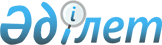 О внесении изменений и дополнений в решение Мартукского районного маслихата от 25 декабря 2013 года № 99 "О бюджете Мартукского района на 2014-2016 годы"
					
			С истёкшим сроком
			
			
		
					Решение Мартукского районного маслихата Актюбинской области от 17 февраля 2014 года № 113. Зарегистрировано Департаментом юстиции Актюбинской области 12 марта 2014 года № 3817. Прекращено действие в связи с истечением срока
      В соответствии с подпунктом 1) пункта 1  статьи 6 Закона Республики Казахстан от 23 января 2001 года № 148 "О местном государственном управлении и самоуправлении в Республике Казахстан",  пунктом 2 статьи 9,  пунктом 5 статьи 104, подпунктом 4)  пункта 2 статьи 106 Бюджетного кодекса Республики Казахстан от 4 декабря 2008 года № 95 Мартукский районный маслихат РЕШИЛ:
      1. Внести в  решение Мартукского районного маслихата от 25 декабря 2013 года № 99 "О бюджете Мартукского района на 2014-2016 годы" (зарегистрированное в Реестре государственной регистрации нормативных правовых актов под № 3743, опубликованное 6 февраля 2014 года в газете "Мәртөк тынысы" № 7-9) следующие изменения и дополнения:
      в  пункте 1:
      в подпункте 1):
      доходы
      цифры "3 112 357" заменить цифрами "3 139 508,0", в том числе:
      по поступлениям трансфертов
      цифры "2 642 357" заменить цифрами "2 669 508,0";
      в подпункте 2):
      затраты
      цифры "3 112 357" заменить цифрами "3 187 247,9";
      в подпункте 5):
      дефицит (профицит) бюджета
      цифры "- 40 587" заменить цифрами "- 88 326,9";
      в подпункте 6):
      финансирование дефицита (использование профицита) бюджета
      цифры "40 587" заменить цифрами "88 326,9";
       пункт 9 дополнить абзацами следующего содержания:
      на разработку проектно-сметной документации на строительство государственного коммунального жилья – 2 000 тысяч тенге;
      на разработку проектно-сметной документации на строительство инженерно-коммуникационной инфраструктуры – 2 000 тысяч тенге;
      на разработку проектно-сметной документации на строительство административного здания в селе Мартук Мартукского района – 4 080 тысяч тенге;
      на благоустройство и озеленение населенных пунктов – 2 800 тысяч тенге;
      на обеспечение функционирования автомобильных дорог – 7 367 тысяч тенге;
      на развитие сельских населенных пунктов в рамках  программы "Дорожная карта занятости 2020" – 8 904 тысяч тенге;
       приложения 1,  2,  3 и  5 указанного решения изложить в новой редакции согласно  приложениям 1,  2,  3 и  4 к настоящему решению.
      2. Настоящее решение вводится в действие с 1 января 2014 года. Бюджет Мартукского района на 2014 год Бюджет Мартукского района на 2015 год Бюджет Мартукского района на 2016 год Бюджетные программы администраторов программы 123 "Аппарат акима района в городе, города районного значения, поселка, села, сельского округа" на 2014 год
      продолжение таблицы
					© 2012. РГП на ПХВ «Институт законодательства и правовой информации Республики Казахстан» Министерства юстиции Республики Казахстан
				
Председатель сессии Мартукского
Секретарь Мартукского
районного маслихата
районного маслихата
Б.Казанбаев
А.ИсмагуловПриложение 1
к решению районного маслихата
от 17 февраля 2014 года № 113
Приложение 1
к решению районного маслихата
от 25 декабря 2013 года № 99
Категория
Категория
Категория
Категория
Сумма
(тыс.тенге)
Класс
Класс
Класс
Сумма
(тыс.тенге)
Подкласс
Подкласс
Сумма
(тыс.тенге)
НАИМЕНОВАНИЕ
Сумма
(тыс.тенге)
1 
2 
3
4
5
I. Доходы
3 139 508,0 
1
Налоговые поступления
434 312,0 
01
Подоходный налог
174 570,0 
2
Индивидуальный подоходный налог
174 570,0 
03
Социальный налог
144 902,0 
1
Социальный налог
144 902,0 
04
Hалоги на собственность
101 037,0 
1
Hалоги на имущество
62 625,0 
3
Земельный налог
3 473,0 
4
Hалог на транспортные средства
28 939,0 
5
Единый земельный налог
6 000,0 
05
Внутренние налоги на товары, работы и услуги
11 233,0 
2
Акцизы
2 323,0 
3
Поступления за использование природных и других ресурсов
3 100,0 
4
Сборы за ведение предпринимательской и профессиональной деятельности
5 510,0 
5
Налог на игорный бизнес
300,0 
08
Обязательные платежи, взимаемые за совершение юридически значимых действий и (или) выдачу документов уполномоченными на то государственными органами или должностными лицами
2 570,0 
1
Государственная пошлина
2 570,0 
2
Неналоговые поступления
25 788,0 
01
Доходы от государственной собственности
726,0 
5
Доходы от аренды имущества, находящегося в государственной собственности
726,0 
04
Штрафы, пеня, санкции, взыскания, налагаемые государственными учреждениями, финансируемыми из государственного бюджета, а также содержащимися и финансируемыми из бюджета (сметы расходов) Национального Банка Республики Казахстан 
534,0 
1
Штрафы, пеня, санкции, взыскания, налагаемые государственными учреждениями, финансируемыми из государственного бюджета, а также содержащимися и финансируемыми из бюджета (сметы расходов) Национального Банка Республики Казахстан, за исключением поступлений от организаций нефтяного сектора
534,0 
06
Прочие неналоговые поступления
24 528,0 
1
Прочие неналоговые поступления
24 528,0 
3
Поступления от продажи основного капитала
9 900,0 
03
Продажа земли и нематериальных активов
9 900,0 
1
Продажа земли
9 900,0 
4
Поступления трансфертов
2 669 508,0 
02
Трансферты из вышестоящих органов государственного управления
2 669 508,0 
2
Трансферты из областного бюджета
2 669 508,0 
Функ.группа
Функ.группа
Функ.группа
Функ.группа
Функ.группа
Сумма,
(тыс.тенге)
Функ.подгруппа
Функ.подгруппа
Функ.подгруппа
Функ.подгруппа
Сумма,
(тыс.тенге)
Администратор
Администратор
Администратор
Сумма,
(тыс.тенге)
Программа
Программа
Сумма,
(тыс.тенге)
НАИМЕНОВАНИЕ
Сумма,
(тыс.тенге)
1
2
3
4
5
6
II. Затраты
3 187 247,9
01
Государственные услуги общего характера
256 340,0
1
Представительные, исполнительные и другие органы, выполняющие общие функции государственного управления
213 018,0
112
Аппарат маслихата района (города областного значения)
13 757,0
001
Услуги по обеспечению деятельности маслихата района (города областного значения)
12 884,0
003
Капитальные расходы государственного органа
873,0
122
Аппарат акима района (города областного значения)
63 827,0
001
Услуги по обеспечению деятельности акима района (города областного значения)
57 677,0
003
Капитальные расходы государственного органа
6 150,0
123
Аппарат акима района в городе, города районного значения, поселка, села, сельского округа
135 434,0
001
Услуги по обеспечению деятельности акима района в городе, города районного значения, поселка, села, сельского округа
134 934,0
022
Капитальные расходы государственного органа
500,0
2
Финансовая деятельность
28 888,0
452
Отдел финансов района (города областного значения)
28 888,0
001
Услуги по реализации государственной политики в области исполнения бюджета района (города областного значения) и управления коммунальной собственностью района (города областного значения) 
13 099,0
003
Проведение оценки имущества в целях налогообложения
453,0
010
Приватизация, управление коммунальным имуществом, постприватизационная деятельность и регулирование споров, связанных с этим
1 030,0
011
Учет, хранение, оценка и реализация имущества, поступившего в коммунальную собственность
14 000,0
018
Капитальные расходы государственного органа
306,0
5
Планирование и статистическая деятельность
14 434,0
476
Отдел экономики, бюджетного планирования и предпринимательства района (города областного значения)
14 434,0
001
Услуги по реализации государственной политики в области формирования, развития экономической политики, системы государственного планирования, управления района и предпринимательства (города областного значения) 
13 973,0
003
Капитальные расходы государственного органа
461,0
02
Оборона
3 295,0
1
Военные нужды
1 670,0
122
Аппарат акима района (города областного значения)
1 670,0
005
Мероприятия в рамках исполнения всеобщей воинской обязанности 
1 670,0
2
Организация работы по чрезвычайным ситуациям 
1 625,0
122
Аппарат акима района (города областного значения)
1 625,0
006
Предупреждение и ликвидация чрезвычайных ситуаций масштаба района (города областного значения)
1 090,0
007
Мероприятия по профилактике и тушению степных пожаров районного (городского) масштаба, а также пожаров в населенных пунктах, в которых не созданы органы государственной противопожарной службы
535,0
04
Образование
2 164 444,5
1
Дошкольное воспитание и обучение
238 906,0
464
Отдел образования района (города областного значения)
238 906,0
009
Обеспечение деятельности организаций дошкольного воспитания и обучения
206 722,0
040
Реализация государственного образовательного заказа в дошкольных организациях образования
32 184,0
2
Начальное, основное среднее и общее среднее образование
1 741 761,0
464
Отдел образования района (города областного значения)
1 741 761,0
003
Общеобразовательное обучение
1 646 869,0
006
Дополнительное образование для детей
94 892,0
9
Прочие услуги в области образования
183 777,5
464
Отдел образования района (города областного значения)
71 805,5
001
Услуги по реализации государственной политики на местном уровне в области образования
10 076,0
004
Информатизация системы образования в государственных учреждениях образования района (города областного значения)
10 800,0
005
Приобретение и доставка учебников, учебно-методических комплексов для государственных учреждений образования района (города областного значения)
8 409,0
007
Проведение школьных олимпиад, внешкольных мероприятий и конкурсов районного (городского) масштаба
213,0
015
Ежемесячная выплата денежных средств опекунам (попечителям) на содержание ребенка-сироты (детей-сирот), и ребенка (детей), оставшегося без попечения родителей 
14 969,0
067
Капитальные расходы подведомственных государственных учреждений и организаций
27 338,5
466
Отдел архитектуры, градостроительства и строительства района (города областного значения)
111 972,0
037
Строительство и реконструкция объектов образования
111 972,0
06
Социальная помощь и социальное обеспечение 
114 403,0
2
Социальная помощь
100 559,0
451
Отдел занятости и социальных программ района (города областного значения)
100 559,0
002
Программа занятости
31 342,0
004
Оказание социальной помощи на приобретение топлива специалистам здравоохранения, образования, социального обеспечения, культуры, спорта и ветеринарии в сельской местности в соответствии с законодательством Республики Казахстан
4 572,0
005
Государственная адресная социальная помощь
687,0
007
Социальная помощь отдельным категориям нуждающихся граждан по решениям местных представительных органов
30 514,0
010
Материальное обеспечение детей-инвалидов, воспитывающихся и обучающихся на дому
300,0
014
Оказание социальной помощи нуждающимся гражданам на дому
16 162,0
016
Государственные пособия на детей до 18 лет
15 000,0
017
Обеспечение нуждающихся инвалидов обязательными гигиеническими средствами и предоставление услуг специалистами жестового языка, индивидуальными помощниками в соответствии с индивидуальной программой реабилитации инвалида
1 982,0
9
Прочие услуги в области социальной помощи и социального обеспечения
13 844,0
451
Отдел занятости и социальных программ района (города областного значения)
13 844,0
001
Услуги по реализации государственной политики на местном уровне в области обеспечения занятости и реализации социальных программ для населения
13 548,0
011
Оплата услуг по зачислению, выплате и доставке пособий и других социальных выплат
296,0
07
Жилищно-коммунальное хозяйство
286 613,4
1
Жилищное хозяйство
20 263,0
455
Отдел культуры и развития языков района (города областного значения)
359,0
024
Ремонт объектов в рамках развития городов и сельских населенных пунктов по Дорожной карте занятости 2020
359,0
458
Отдел жилищно-коммунального хозяйства, пассажирского транспорта и автомобильных дорог района (города областного значения)
4 500,0
004
Обеспечение жильем отдельных категорий граждан
4 500,0
464
Отдел образования района (города областного значения)
8 904,0
026
Ремонт объектов в рамках развития городов и сельских населенных пунктов по Дорожной карте занятости 2020
8 904,0
466
Отдел архитектуры, градостроительства и строительства района (города областного значения)
6 500,0
003
Проектирование, строительство и (или) приобретение жилья коммунального жилищного фонда
3 500,0
004
Проектирование, развитие, обустройство и (или) приобретение инженерно-коммуникационной инфраструктуры
3 000,0
2
Коммунальное хозяйство 
234 064,4
458
Отдел жилищно-коммунального хозяйства, пассажирского транспорта и автомобильных дорог района (города областного значения)
229 984,4
027
Организация эксплуатации сетей газификации, находящихся в коммунальной собственности района (города областного значения)
2 564,0
058
Развитие системы водоснабжения и водоотведения в сельских населенных пунктах
227 420,4
466
Отдел архитектуры, градостроительства и строительства района (города областного значения)
4 080,0
005
Развитие коммунального хозяйства
4 080,0
3
Благоустройство населенных пунктов
32 286,0
123
Аппарат акима района в городе, города районного значения, поселка, села, сельского округа
23 247,0
008
Освещение улиц населенных пунктов
20 466,0
009
Обеспечение санитарии населенных пунктов
700,0
011
Благоустройство и озеленение населенных пунктов
2 081,0
458
Отдел жилищно-коммунального хозяйства, пассажирского транспорта и автомобильных дорог района (города областного значения)
9 039,0
015
Освещение улиц в населенных пунктах
6 239,0
018
Благоустройство и озеленение населенных пунктов
2 800,0
08
Культура, спорт, туризм и информационное пространство
142 902,0
1
Деятельность в области культуры
81 788,0
455
Отдел культуры и развития языков района (города областного значения)
81 788,0
003
Поддержка культурно-досуговой работы
81 788,0
2
Спорт 
12 824,0
465
Отдел физической культуры и спорта района (города областного значения)
7 324,0
001
Услуги по реализации государственной политики на местном уровне в сфере физической культуры и спорта
4 833,0
005
Развитие массового спорта и национальных видов спорта 
511,0
006
Проведение спортивных соревнований на районном (города областного значения) уровне
330,0
007
Подготовка и участие членов сборных команд района (города областного значения) по различным видам спорта на областных спортивных соревнованиях
1 650,0
466
Отдел архитектуры, градостроительства и строительства района (города областного значения)
5 500,0
008
Развитие объектов спорта
5 500,0
3
Информационное пространство
27 617,0
455
Отдел культуры и развития языков района (города областного значения)
22 037,0
006
Функционирование районных (городских) библиотек
21 733,0
007
Развитие государственного языка и других языков народа Казахстана
304,0
456
Отдел внутренней политики района (города областного значения)
5 580,0
002
Услуги по проведению государственной информационной политики через газеты и журналы 
4 580,0
005
Услуги по проведению государственной информационной политики через телерадиовещание 
1 000,0
9
Прочие услуги по организации культуры, спорта, туризма и информационного пространства
20 673,0
455
Отдел культуры и развития языков района (города областного значения)
5 123,0
001
Услуги по реализации государственной политики на местном уровне в области развития языков и культуры 
4 867,0
010
Капитальные расходы государственного органа
256,0
456
Отдел внутренней политики района (города областного значения)
15 550,0
001
Услуги по реализации государственной политики на местном уровне в области информации, укрепления государственности и формирования социального оптимизма граждан
6 036,0
003
Реализация мероприятий в сфере молодежной политики
9 514,0
10
Сельское, водное, лесное, рыбное хозяйство, особо охраняемые природные территории, охрана окружающей среды и животного мира, земельные отношения
85 668,0
1
Сельское хозяйство
35 284,0
474
Отдел сельского хозяйства и ветеринарии района (города областного значения)
23 621,0
001
Услуги по реализации государственной политики на местном уровне в сфере сельского хозяйства и ветеринарии
17 688,0
005
Обеспечение функционирования скотомогильников (биотермических ям)
1 470,0
006
Организация санитарного убоя больных животных
560,0
007
Организация отлова и уничтожения бродячих собак и кошек
1 580,0
008
Возмещение владельцам стоимости изымаемых и уничтожаемых больных животных, продуктов и сырья животного происхождения
523,0
032
Капитальные расходы подведомственных государственных учреждений и организаций
1 800,0
476
Отдел экономики, бюджетного планирования и предпринимательства района (города областного значения)
11 663,0
099
Реализация мер по оказанию социальной поддержки специалистов 
11 663,0
6
Земельные отношения
14 391,0
463
Отдел земельных отношений района (города областного значения)
14 391,0
001
Услуги по реализации государственной политики в области регулирования земельных отношений на территории района (города областного значения)
8 676,0
002
Работы по переводу сельскохозяйственных угодий из одного вида в другой
197,0
003
Земельно-хозяйственное устройство населенных пунктов
2 666,0
006
Землеустройство, проводимое при установлении границ районов, городов областного значения, районого значения, сельских округов, поселков, сел
2 852,0
9
Прочие услуги в области сельского, водного, лесного, рыбного хозяйства, охраны окружающей среды и земельных отношений
35 993,0
474
Отдел сельского хозяйства и ветеринарии района (города областного значения)
35 993,0
013
Проведение противоэпизоотических мероприятий
35 993,0
11
Промышленность, архитектурная, градостроительная и строительная деятельность
18 374,0
2
Архитектурная, градостроительная и строительная деятельность
18 374,0
466
Отдел архитектуры, градостроительства и строительства района (города областного значения)
18 374,0
001
Услуги по реализации государственной политики в области строительства, улучшения архитектурного облика городов, районов и населенных пунктов области и обеспечению рационального и эффективного градостроительного освоения территории района (города областного значения)
7 374,0
013
Разработка схем градостроительного развития территории района, генеральных планов городов районного (областного) значения, поселков и иных сельских населенных пунктов
11 000,0
12
Транспорт и коммуникации
45 933,0
1
Автомобильный транспорт
45 933,0
123
Аппарат акима района в городе, города районного значения, поселка, села, сельского округа
1 084,0
013
Обеспечение функционирования автомобильных дорог в городах районного значения, поселках, селах, сельских округах
1 084,0
458
Отдел жилищно-коммунального хозяйства, пассажирского транспорта и автомобильных дорог района (города областного значения)
44 849,0
023
Обеспечение функционирования автомобильных дорог
34 702,0
045
Капитальный и средний ремонт автомобильных дорог районного значения и улиц населенных пунктов
10 147,0
13
Прочие
44 732,0
3
Поддержка предпринимательской деятельности и защита конкуренции
1 072,0
476
Отдел экономики, бюджетного планирования и предпринимательства района (города областного значения)
1 072,0
005
Поддержка предпринимательской деятельности
1 072,0
9
Прочие
43 660,0
123
Аппарат акима района в городе, города районного значения, поселка, села, сельского округа
25 029,0
040
Реализация мер по содействию экономическому развитию регионов в рамках Программы "Развитие регионов"
25 029,0
452
Отдел финансов района (города областного значения)
9 400,0
012
Резерв местного исполнительного органа района (города областного значения) 
9 400,0
455
Отдел культуры и развития языков района (города областного значения)
1 935,0
040
Реализация мер по содействию экономическому развитию регионов в рамках Программы "Развитие регионов"
1 935,0
458
Отдел жилищно-коммунального хозяйства, пассажирского транспорта и автомобильных дорог района (города областного значения)
7 296,0
001
Услуги по реализации государственной политики на местном уровне в области жилищно-коммунального хозяйства, пассажирского транспорта и автомобильных дорог
7 296,0
15
Трансферты
24 543,0
1
Трансферты
24 543,0
452
Отдел финансов района (города областного значения)
24 543,0
006
Возврат неиспользованных (недоиспользованных) целевых трансфертов
24 543,0
III. Чистое бюджетное кредитование
40 587,0
Бюджетные кредиты
50 004,0
10
Сельское, водное, лесное, рыбное хозяйство, особо охраняемые природные территории, охрана окружающей среды и животного мира, земельные отношения
50 004,0
1
Сельское хозяйство
50 004,0
476
Отдел экономики, бюджетного планирования и предпринимательства района (города областного значения)
50 004,0
004
Бюджетные кредиты для реализации мер социальной поддержки специалистов
50 004,0
Категория
Категория
Категория
Категория
Категория
Сумма
(тыс.тенге)
Класс
Класс
Класс
Класс
Сумма
(тыс.тенге)
Подкласс
Подкласс
Подкласс
Сумма
(тыс.тенге)
Наименование 
Сумма
(тыс.тенге)
1
2
3
3
4
5
5
Погашение бюджетных кредитов
9 417,0
01
Погашение бюджетных кредитов
9 417,0
1
Погашение бюджетных кредитов, выданных из государственного бюджета
9 417,0
Функ.группа
Функ.группа
Функ.группа
Функ.группа
Функ.группа
Сумма (тыс.тенге)
Функ.подгруппа
Функ.подгруппа
Функ.подгруппа
Функ.подгруппа
Сумма (тыс.тенге)
Администратор
Администратор
Администратор
Сумма (тыс.тенге)
Программа
Программа
Сумма (тыс.тенге)
НАИМЕНОВАНИЕ
Сумма (тыс.тенге)
1
2
3
4
5
6
IV. Сальдо по операциям с финансовыми активами
0,0
Приобретение финансовых активов
0,0
13
Прочие
0,0
9
Прочие
0,0
452
Отдел финансов района (города областного значения)
0,0
014
Формирование или увеличение уставного капитала юридических лиц
0,0
V. Дефицит (профицит) бюджета
-88 326,9
VI. Финансирование дефицита (использование профицита) бюджета
88 326,9
Категория
Категория
Категория
Категория
Категория
Сумма
(тыс.тенге)
Класс
Класс
Класс
Класс
Сумма
(тыс.тенге)
Подкласс
Подкласс
Подкласс
Сумма
(тыс.тенге)
НАИМЕНОВАНИЕ
Сумма
(тыс.тенге)
1
2
3
3
4
5
7
Поступление займов
50 004,0
01
Внутренние государственные займы
50 004,0
2
Договора займа
50 004,0
Функ.группа
Функ.группа
Функ.группа
Функ.группа
Функ.группа
Сумма (тыс.тенге)
Функ.подгруппа
Функ.подгруппа
Функ.подгруппа
Функ.подгруппа
Сумма (тыс.тенге)
Администратор
Администратор
Администратор
Сумма (тыс.тенге)
Программа
Программа
Сумма (тыс.тенге)
НАИМЕНОВАНИЕ
Сумма (тыс.тенге)
1
2
3
4
5
6
16
Погашение займов
11 817,6
1
Погашение займов
11 817,6
452
Отдел финансов района (города областного значения)
11 817,6
008
Погашение долга местного исполнительного органа перед вышестоящим бюджетом
11 817,1
021
Возврат недоиспользованных бюджетных кредитов, выданных из местного бюджета
0,5
Категория
Категория
Категория
Категория
Категория
Сумма
(тыс.тенге)
Класс
Класс
Класс
Класс
Сумма
(тыс.тенге)
Подкласс
Подкласс
Подкласс
Сумма
(тыс.тенге)
НАИМЕНОВАНИЕ
Сумма
(тыс.тенге)
1
2
3
3
4
5
8
Используемые остатки бюджетных средств
50 140,5
01
Остатки бюджетных средств 
50 140,5
1
Свободные остатки бюджетных средств
50 140,5Приложение 2
к решению районного маслихата
от 17 февраля 2014 года № 113
Приложение 2
к решению районного маслихата
от 25 декабря 2013 года № 99
Категория
Категория
Категория
Категория
Сумма
(тыс.тенге)
Класс
Класс
Класс
Сумма
(тыс.тенге)
Подкласс
Подкласс
Сумма
(тыс.тенге)
НАИМЕНОВАНИЕ
Сумма
(тыс.тенге)
1 
2 
3
4
5
I. Доходы
2 896 801,0 
1
Налоговые поступления
443 778,0 
01
Подоходный налог
177 029,0 
2
Индивидуальный подоходный налог
177 029,0 
03
Социальный налог
148 828,0 
1
Социальный налог
148 828,0 
04
Hалоги на собственность
103 388,0 
1
Hалоги на имущество
62 755,0 
3
Земельный налог
3 563,0 
4
Hалог на транспортные средства
30 970,0 
5
Единый земельный налог
6 100,0 
05
Внутренние налоги на товары, работы и услуги
11 723,0 
2
Акцизы
2 343,0 
3
Поступления за использование природных и других ресурсов
3 100,0 
4
Сборы за ведение предпринимательской и профессиональной деятельности
5 940,0 
5
Налог на игорный бизнес
340,0 
08
Обязательные платежи, взимаемые за совершение юридически значимых действий и (или) выдачу документов уполномоченными на то государственными органами или должностными лицами
2 810,0 
1
Государственная пошлина
2 810,0 
2
Неналоговые поступления
58 472,0 
01
Доходы от государственной собственности
726,0 
5
Доходы от аренды имущества, находящегося в государственной собственности
726,0 
04
Штрафы, пеня, санкции, взыскания, налагаемые государственными учреждениями, финансируемыми из государственного бюджета, а также содержащимися и финансируемыми из бюджета (сметы расходов) Национального Банка Республики Казахстан 
544,0 
1
Штрафы, пеня, санкции, взыскания, налагаемые государственными учреждениями, финансируемыми из государственного бюджета, а также содержащимися и финансируемыми из бюджета (сметы расходов) Национального Банка Республики Казахстан, за исключением поступлений от организаций нефтяного сектора
544,0 
06
Прочие неналоговые поступления
57 202,0 
1
Прочие неналоговые поступления
57 202,0 
3
Поступления от продажи основного капитала
10 000,0 
03
Продажа земли и нематериальных активов
10 000,0 
1
Продажа земли
10 000,0 
4
Поступления трансфертов
2 384 551,0 
02
Трансферты из вышестоящих органов государственного управления
2 384 551,0 
2
Трансферты из областного бюджета
2 384 551,0 
Функ.группа
Функ.группа
Функ.группа
Функ.группа
Функ.группа
Сумма,
(тыс.тенге)
Функ.подгруппа
Функ.подгруппа
Функ.подгруппа
Функ.подгруппа
Сумма,
(тыс.тенге)
Администратор
Администратор
Администратор
Сумма,
(тыс.тенге)
Программа
Программа
Сумма,
(тыс.тенге)
НАИМЕНОВАНИЕ
Сумма,
(тыс.тенге)
1
2
3
4
5
6
II. Затраты
2 896 801,0
01
Государственные услуги общего характера
247 064,0
1
Представительные, исполнительные и другие органы, выполняющие общие функции государственного управления
214 860,0
112
Аппарат маслихата района (города областного значения)
13 224,0
001
Услуги по обеспечению деятельности маслихата района (города областного значения)
13 116,0
003
Капитальные расходы государственного органа
108,0
122
Аппарат акима района (города областного значения)
54 544,0
001
Услуги по обеспечению деятельности акима района (города областного значения)
54 544,0
123
Аппарат акима района в городе, города районного значения, поселка, села, сельского округа
147 092,0
001
Услуги по обеспечению деятельности акима района в городе, города районного значения, поселка, села, сельского округа
146 690,0
022
Капитальные расходы государственного органа
402,0
2
Финансовая деятельность
17 500,0
452
Отдел финансов района (города областного значения)
17 500,0
001
Услуги по реализации государственной политики в области исполнения бюджета района (города областного значения) и управления коммунальной собственностью района (города областного значения) 
13 417,0
003
Проведение оценки имущества в целях налогообложения
484,0
010
Приватизация, управление коммунальным имуществом, постприватизационная деятельность и регулирование споров, связанных с этим
1 102,0
011
Учет, хранение, оценка и реализация имущества, поступившего в коммунальную собственность
2 170,0
018
Капитальные расходы государственного органа
327,0
5
Планирование и статистическая деятельность
14 704,0
476
Отдел экономики, бюджетного планирования и предпринимательства района (города областного значения)
14 704,0
001
Услуги по реализации государственной политики в области формирования, развития экономической политики, системы государственного планирования, управления района и предпринимательства (города областного значения) 
14 211,0
003
Капитальные расходы государственного органа
493,0
02
Оборона
759,0
1
Военные нужды
759,0
122
Аппарат акима района (города областного значения)
759,0
005
Мероприятия в рамках исполнения всеобщей воинской обязанности 
759,0
04
Образование
2 127 881,0
1
Дошкольное воспитание и обучение
206 525,0
464
Отдел образования района (города областного значения)
206 525,0
009
Обеспечение деятельности организаций дошкольного воспитания и обучения
206 525,0
2
Начальное, основное среднее и общее среднее образование
1 777 506,0
464
Отдел образования района (города областного значения)
1 777 506,0
003
Общеобразовательное обучение
1 676 774,0
006
Дополнительное образование для детей
100 732,0
9
Прочие услуги в области образования
143 850,0
464
Отдел образования района (города областного значения)
80 279,0
001
Услуги по реализации государственной политики на местном уровне в области образования
12 817,0
004
Информатизация системы образования в государственных учреждениях образования района (города областного значения)
11 556,0
005
Приобретение и доставка учебников, учебно-методических комплексов для государственных учреждений образования района (города областного значения)
18 998,0
007
Проведение школьных олимпиад, внешкольных мероприятий и конкурсов районного (городского) масштаба
228,0
012
Капитальные расходы государственного органа
535,0
015
Ежемесячная выплата денежных средств опекунам (попечителям) на содержание ребенка-сироты (детей-сирот), и ребенка (детей), оставшегося без попечения родителей 
15 260,0
020
Обеспечение оборудованием, программным обеспечением детей-инвалидов, обучающихся на дому 
3 270,0
067
Капитальные расходы подведомственных государственных учреждений и организаций
17 615,0
466
Отдел архитектуры, градостроительства и строительства района (города областного значения)
63 571,0
037
Строительство и реконструкция объектов образования
63 571,0
06
Социальная помощь и социальное обеспечение 
126 692,0
2
Социальная помощь
111 491,0
451
Отдел занятости и социальных программ района (города областного значения)
111 491,0
002
Программа занятости
33 536,0
004
Оказание социальной помощи на приобретение топлива специалистам здравоохранения, образования, социального обеспечения, культуры, спорта и ветеринарии в сельской местности в соответствии с законодательством Республики Казахстан
4 892,0
005
Государственная адресная социальная помощь
735,0
007
Социальная помощь отдельным категориям нуждающихся граждан по решениям местных представительных органов
31 871,0
010
Материальное обеспечение детей-инвалидов, воспитывающихся и обучающихся на дому
321,0
014
Оказание социальной помощи нуждающимся гражданам на дому
17 357,0
016
Государственные пособия на детей до 18 лет
20 658,0
017
Обеспечение нуждающихся инвалидов обязательными гигиеническими средствами и предоставление услуг специалистами жестового языка, индивидуальными помощниками в соответствии с индивидуальной программой реабилитации инвалида
2 121,0
9
Прочие услуги в области социальной помощи и социального обеспечения
15 201,0
451
Отдел занятости и социальных программ района (города областного значения)
15 201,0
001
Услуги по реализации государственной политики на местном уровне в области обеспечения занятости и реализации социальных программ для населения
14 778,0
011
Оплата услуг по зачислению, выплате и доставке пособий и других социальных выплат
423,0
07
Жилищно-коммунальное хозяйство
74 639,0
1
Жилищное хозяйство
32 451,0
466
Отдел архитектуры, градостроительства и строительства района (города областного значения)
32 451,0
003
Проектирование, строительство и (или) приобретение жилья коммунального жилищного фонда
32 451,0
2
Коммунальное хозяйство 
2 743,0
458
Отдел жилищно-коммунального хозяйства, пассажирского транспорта и автомобильных дорог района (города областного значения)
2 743,0
027
Организация эксплуатации сетей газификации, находящихся в коммунальной собственности района (города областного значения)
2 743,0
3
Благоустройство населенных пунктов
39 445,0
123
Аппарат акима района в городе, города районного значения, поселка, села, сельского округа
33 206,0
008
Освещение улиц населенных пунктов
22 473,0
009
Обеспечение санитарии населенных пунктов
2 899,0
011
Благоустройство и озеленение населенных пунктов
7 834,0
458
Отдел жилищно-коммунального хозяйства, пассажирского транспорта и автомобильных дорог района (города областного значения)
6 239,0
015
Освещение улиц в населенных пунктах
6 239,0
08
Культура, спорт, туризм и информационное пространство
139 881,0
1
Деятельность в области культуры
92 824,0
455
Отдел культуры и развития языков района (города областного значения)
83 079,0
003
Поддержка культурно-досуговой работы
83 079,0
466
Отдел архитектуры, градостроительства и строительства района (города областного значения)
9 745,0
011
Развитие объектов культуры
9 745,0
2
Спорт 
2 664,0
465
Отдел физической культуры и спорта района (города областного значения)
2 664,0
005
Развитие массового спорта и национальных видов спорта 
546,0
006
Проведение спортивных соревнований на районном (города областного значения) уровне
353,0
007
Подготовка и участие членов сборных команд района (города областного значения) по различным видам спорта на областных спортивных соревнованиях
1 765,0
3
Информационное пространство
28 252,0
455
Отдел культуры и развития языков района (города областного значения)
22 282,0
006
Функционирование районных (городских) библиотек
21 957,0
007
Развитие государственного языка и других языков народа Казахстана
325,0
456
Отдел внутренней политики района (города областного значения)
5 970,0
002
Услуги по проведению государственной информационной политики через газеты и журналы 
4 900,0
005
Услуги по проведению государственной информационной политики через телерадиовещание 
1 070,0
9
Прочие услуги по организации культуры, спорта, туризма и информационного пространства
16 141,0
455
Отдел культуры и развития языков района (города областного значения)
7 756,0
001
Услуги по реализации государственной политики на местном уровне в области развития языков и культуры 
4 876,0
010
Капитальные расходы государственного органа
59,0
032
Капитальные расходы подведомственных государственных учреждений и организаций
2 821,0
456
Отдел внутренней политики района (города областного значения)
8 385,0
001
Услуги по реализации государственной политики на местном уровне в области информации, укрепления государственности и формирования социального оптимизма граждан
6 424,0
003
Реализация мероприятий в сфере молодежной политики
1 620,0
006
Капитальные расходы государственного органа
341,0
10
Сельское, водное, лесное, рыбное хозяйство, особо охраняемые природные территории, охрана окружающей среды и животного мира, земельные отношения
83 888,0
1
Сельское хозяйство
32 605,0
474
Отдел сельского хозяйства и ветеринарии района (города областного значения)
18 294,0
001
Услуги по реализации государственной политики на местном уровне в сфере сельского хозяйства и ветеринарии
13 898,0
003
Капитальные расходы государственного органа
535,0
005
Обеспечение функционирования скотомогильников (биотермических ям)
1 572,0
006
Организация санитарного убоя больных животных
599,0
007
Организация отлова и уничтожения бродячих собак и кошек
1 690,0
476
Отдел экономики, бюджетного планирования и предпринимательства района (города областного значения)
14 311,0
099
Реализация мер по оказанию социальной поддержки специалистов 
14 311,0
6
Земельные отношения
15 290,0
463
Отдел земельных отношений района (города областного значения)
15 290,0
001
Услуги по реализации государственной политики в области регулирования земельных отношений на территории района (города областного значения)
8 856,0
002
Работы по переводу сельскохозяйственных угодий из одного вида в другой
210,0
003
Земельно-хозяйственное устройство населенных пунктов
2 852,0
006
Землеустройство, проводимое при установлении границ районов, городов областного значения, районого значения, сельских округов, поселков, сел
3 051,0
007
Капитальные расходы государственного органа
321,0
9
Прочие услуги в области сельского, водного, лесного, рыбного хозяйства, охраны окружающей среды и земельных отношений
35 993,0
474
Отдел сельского хозяйства и ветеринарии района (города областного значения)
35 993,0
013
Проведение противоэпизоотических мероприятий
35 993,0
11
Промышленность, архитектурная, градостроительная и строительная деятельность
20 190,0
2
Архитектурная, градостроительная и строительная деятельность
20 190,0
466
Отдел архитектуры, градостроительства и строительства района (города областного значения)
20 190,0
001
Услуги по реализации государственной политики в области строительства, улучшения архитектурного облика городов, районов и населенных пунктов области и обеспечению рационального и эффективного градостроительного освоения территории района (города областного значения)
8 420,0
013
Разработка схем градостроительного развития территории района, генеральных планов городов районного (областного) значения, поселков и иных сельских населенных пунктов
11 770,0
12
Транспорт и коммуникации
29 600,0
1
Автомобильный транспорт
29 600,0
458
Отдел жилищно-коммунального хозяйства, пассажирского транспорта и автомобильных дорог района (города областного значения)
29 600,0
023
Обеспечение функционирования автомобильных дорог
29 600,0
13
Прочие
46 207,0
3
Поддержка предпринимательской деятельности и защита конкуренции
1 147,0
476
Отдел экономики, бюджетного планирования и предпринимательства района (города областного значения)
1 147,0
005
Поддержка предпринимательской деятельности
1 147,0
9
Прочие
45 060,0
123
Аппарат акима района в городе, города районного значения, поселка, села, сельского округа
26 964,0
040
Реализация мер по содействию экономическому развитию регионов в рамках Программы "Развитие регионов"
26 964,0
452
Отдел финансов района (города областного значения)
10 425,0
012
Резерв местного исполнительного органа района (города областного значения) 
10 425,0
458
Отдел жилищно-коммунального хозяйства, пассажирского транспорта и автомобильных дорог района (города областного значения)
7 671,0
001
Услуги по реализации государственной политики на местном уровне в области жилищно-коммунального хозяйства, пассажирского транспорта и автомобильных дорог
7 615,0
013
Капитальные расходы государственного органа
56,0
III. Чистое бюджетное кредитование
-9 417,0
Бюджетные кредиты
0,0
10
Сельское, водное, лесное, рыбное хозяйство, особо охраняемые природные территории, охрана окружающей среды и животного мира, земельные отношения
0,0
1
Сельское хозяйство
0,0
476
Отдел экономики, бюджетного планирования и предпринимательства района (города областного значения)
0,0
004
Бюджетные кредиты для реализации мер социальной поддержки специалистов
0,0
Категория
Категория
Категория
Категория
Категория
Сумма
(тыс.тенге)
Класс
Класс
Класс
Класс
Сумма
(тыс.тенге)
Подкласс
Подкласс
Подкласс
Сумма
(тыс.тенге)
Наименование 
Сумма
(тыс.тенге)
1
2
3
3
4
5
5
Погашение бюджетных кредитов
9 417,0
01
Погашение бюджетных кредитов
9 417,0
1
Погашение бюджетных кредитов, выданных из государственного бюджета
9 417,0
Функ.группа
Функ.группа
Функ.группа
Функ.группа
Функ.группа
Сумма (тыс.тенге)
Функ.подгруппа
Функ.подгруппа
Функ.подгруппа
Функ.подгруппа
Сумма (тыс.тенге)
Администратор
Администратор
Администратор
Сумма (тыс.тенге)
Программа
Программа
Сумма (тыс.тенге)
НАИМЕНОВАНИЕ
Сумма (тыс.тенге)
1
2
3
4
5
6
IV. Сальдо по операциям с финансовыми активами
0,0
Приобретение финансовых активов
0,0
13
Прочие
0,0
9
Прочие
0,0
452
Отдел финансов района (города областного значения)
0,0
014
Формирование или увеличение уставного капитала юридических лиц
0,0
V. Дефицит (профицит) бюджета
9 417,0
VI. Финансирование дефицита (использование профицита) бюджета
-9 417,0
Категория
Категория
Категория
Категория
Категория
Сумма
(тыс.тенге)
Класс
Класс
Класс
Класс
Сумма
(тыс.тенге)
Подкласс
Подкласс
Подкласс
Сумма
(тыс.тенге)
НАИМЕНОВАНИЕ
Сумма
(тыс.тенге)
1
2
3
3
4
5
7
Поступление займов
0,0
01
Внутренние государственные займы
0,0
2
Договора займа
0,0
Функ.группа
Функ.группа
Функ.группа
Функ.группа
Функ.группа
 Сумма
(тыс.тенге)
Функ.подгруппа
Функ.подгруппа
Функ.подгруппа
Функ.подгруппа
 Сумма
(тыс.тенге)
Администратор
Администратор
Администратор
 Сумма
(тыс.тенге)
Программа
Программа
 Сумма
(тыс.тенге)
Наименование
 Сумма
(тыс.тенге)
1
2
3
4
5
6
16
Погашение займов
9 417,0
1
Погашение займов
9 417,0
452
Отдел финансов района (города областного значения)
9 417,0
008
Погашение долга местного исполнительного органа перед вышестоящим бюджетом
9 417,0
Категория
Категория
Категория
Категория
Категория
Сумма
(тыс.тенге)
Класс
Класс
Класс
Класс
Сумма
(тыс.тенге)
Подкласс
Подкласс
Подкласс
Сумма
(тыс.тенге)
НАИМЕНОВАНИЕ
Сумма
(тыс.тенге)
1
2
3
3
4
5
8
Используемые остатки бюджетных средств
0,0
01
Остатки бюджетных средств 
0,0
1
Свободные остатки бюджетных средств
0,0Приложение 3
к решению районного маслихата
от 17 февраля 2014 года № 113
Приложение 3
к решению районного маслихата
от 25 декабря 2013 года № 99
Категория
Категория
Категория
Категория
Сумма
(тыс.тенге)
Класс
Класс
Класс
Сумма
(тыс.тенге)
Подкласс
Подкласс
Сумма
(тыс.тенге)
НАИМЕНОВАНИЕ
Сумма
(тыс.тенге)
1 
2 
3
4
5
I. Доходы
3 438 075,0 
1
Налоговые поступления
455 441,0 
01
Подоходный налог
179 531,0 
2
Индивидуальный подоходный налог
179 531,0 
03
Социальный налог
152 523,0 
1
Социальный налог
152 523,0 
04
Hалоги на собственность
105 834,0 
1
Hалоги на имущество
62 875,0 
3
Земельный налог
3 623,0 
4
Hалог на транспортные средства
32 836,0 
5
Единый земельный налог
6 500,0 
05
Внутренние налоги на товары, работы и услуги
14 503,0 
2
Акцизы
2 363,0 
3
Поступления за использование природных и других ресурсов
3 100,0 
4
Сборы за ведение предпринимательской и профессиональной деятельности
8 700,0 
5
Налог на игорный бизнес
340,0 
08
Обязательные платежи, взимаемые за совершение юридически значимых действий и (или) выдачу документов уполномоченными на то государственными органами или должностными лицами
3 050,0 
1
Государственная пошлина
3 050,0 
2
Неналоговые поступления
52 109,0 
01
Доходы от государственной собственности
726,0 
5
Доходы от аренды имущества, находящегося в государственной собственности
726,0 
04
Штрафы, пеня, санкции, взыскания, налагаемые государственными учреждениями, финансируемыми из государственного бюджета, а также содержащимися и финансируемыми из бюджета (сметы расходов) Национального Банка Республики Казахстан 
554,0 
1
Штрафы, пеня, санкции, взыскания, налагаемые государственными учреждениями, финансируемыми из государственного бюджета, а также содержащимися и финансируемыми из бюджета (сметы расходов) Национального Банка Республики Казахстан, за исключением поступлений от организаций нефтяного сектора
554,0 
06
Прочие неналоговые поступления
50 829,0 
1
Прочие неналоговые поступления
50 829,0 
3
Поступления от продажи основного капитала
10 200,0 
03
Продажа земли и нематериальных активов
10 200,0 
1
Продажа земли
10 200,0 
4
Поступления трансфертов
2 920 325,0 
02
Трансферты из вышестоящих органов государственного управления
2 920 325,0 
2
Трансферты из областного бюджета
2 920 325,0 
Функ.группа
Функ.группа
Функ.группа
Функ.группа
Функ.группа
Сумма,
(тыс.тенге)
Функ.подгруппа
Функ.подгруппа
Функ.подгруппа
Функ.подгруппа
Сумма,
(тыс.тенге)
Администратор
Администратор
Администратор
Сумма,
(тыс.тенге)
Программа
Программа
Сумма,
(тыс.тенге)
НАИМЕНОВАНИЕ
Сумма,
(тыс.тенге)
1
2
3
4
5
6
II. Затраты
3 438 075,0
01
Государственные услуги общего характера
251 677,0
1
Представительные, исполнительные и другие органы, выполняющие общие функции государственного управления
218 556,0
112
Аппарат маслихата района (города областного значения)
13 411,0
001
Услуги по обеспечению деятельности маслихата района (города областного значения)
13 296,0
003
Капитальные расходы государственного органа
115,0
122
Аппарат акима района (города областного значения)
56 000,0
001
Услуги по обеспечению деятельности акима района (города областного значения)
56 000,0
123
Аппарат акима района в городе, города районного значения, поселка, села, сельского округа
149 145,0
001
Услуги по обеспечению деятельности акима района в городе, города районного значения, поселка, села, сельского округа
148 714,0
022
Капитальные расходы государственного органа
431,0
2
Финансовая деятельность
18 126,0
452
Отдел финансов района (города областного значения)
18 126,0
001
Услуги по реализации государственной политики в области исполнения бюджета района (города областного значения) и управления коммунальной собственностью района (города областного значения) 
13 756,0
003
Проведение оценки имущества в целях налогообложения
519,0
010
Приватизация, управление коммунальным имуществом, постприватизационная деятельность и регулирование споров, связанных с этим
1 179,0
011
Учет, хранение, оценка и реализация имущества, поступившего в коммунальную собственность
2 322,0
018
Капитальные расходы государственного органа
350,0
5
Планирование и статистическая деятельность
14 995,0
476
Отдел экономики, бюджетного планирования и предпринимательства района (города областного значения)
14 995,0
001
Услуги по реализации государственной политики в области формирования, развития экономической политики, системы государственного планирования, управления района и предпринимательства (города областного значения) 
14 467,0
003
Капитальные расходы государственного органа
528,0
02
Оборона
813,0
1
Военные нужды
813,0
122
Аппарат акима района (города областного значения)
813,0
005
Мероприятия в рамках исполнения всеобщей воинской обязанности 
813,0
04
Образование
2 567 321,0
1
Дошкольное воспитание и обучение
209 911,0
464
Отдел образования района (города областного значения)
209 911,0
009
Обеспечение деятельности организаций дошкольного воспитания и обучения
209 911,0
2
Начальное, основное среднее и общее среднее образование
1 842 435,0
464
Отдел образования района (города областного значения)
1 842 435,0
003
Общеобразовательное обучение
1 734 652,0
006
Дополнительное образование для детей
107 783,0
9
Прочие услуги в области образования
514 975,0
464
Отдел образования района (города областного значения)
58 046,0
004
Информатизация системы образования в государственных учреждениях образования района (города областного значения)
10 700,0
005
Приобретение и доставка учебников, учебно-методических комплексов для государственных учреждений образования района (города областного значения)
20 327,0
007
Проведение школьных олимпиад, внешкольных мероприятий и конкурсов районного (городского) масштаба
244,0
015
Ежемесячная выплата денежных средств опекунам (попечителям) на содержание ребенка-сироты (детей-сирот), и ребенка (детей), оставшегося без попечения родителей 
16 075,0
067
Капитальные расходы подведомственных государственных учреждений и организаций
10 700,0
466
Отдел архитектуры, градостроительства и строительства района (города областного значения)
456 929,0
037
Строительство и реконструкция объектов образования
456 929,0
06
Социальная помощь и социальное обеспечение 
135 544,0
2
Социальная помощь
119 958,0
451
Отдел занятости и социальных программ района (города областного значения)
119 958,0
002
Программа занятости
35 883,0
004
Оказание социальной помощи на приобретение топлива специалистам здравоохранения, образования, социального обеспечения, культуры, спорта и ветеринарии в сельской местности в соответствии с законодательством Республики Казахстан
4 572,0
005
Государственная адресная социальная помощь
786,0
007
Социальная помощь отдельным категориям нуждающихся граждан по решениям местных представительных органов
34 102,0
010
Материальное обеспечение детей-инвалидов, воспитывающихся и обучающихся на дому
343,0
014
Оказание социальной помощи нуждающимся гражданам на дому
17 757,0
016
Государственные пособия на детей до 18 лет
24 394,0
017
Обеспечение нуждающихся инвалидов обязательными гигиеническими средствами и предоставление услуг специалистами жестового языка, индивидуальными помощниками в соответствии с индивидуальной программой реабилитации инвалида
2 121,0
9
Прочие услуги в области социальной помощи и социального обеспечения
15 586,0
451
Отдел занятости и социальных программ района (города областного значения)
15 586,0
001
Услуги по реализации государственной политики на местном уровне в области обеспечения занятости и реализации социальных программ для населения
15 132,0
011
Оплата услуг по зачислению, выплате и доставке пособий и других социальных выплат
454,0
07
Жилищно-коммунальное хозяйство
77 595,0
1
Жилищное хозяйство
32 451,0
466
Отдел архитектуры, градостроительства и строительства района (города областного значения)
32 451,0
003
Проектирование, строительство и (или) приобретение жилья коммунального жилищного фонда
32 451,0
2
Коммунальное хозяйство 
2 936,0
458
Отдел жилищно-коммунального хозяйства, пассажирского транспорта и автомобильных дорог района (города областного значения)
2 936,0
027
Организация эксплуатации сетей газификации, находящихся в коммунальной собственности района (города областного значения)
2 936,0
3
Благоустройство населенных пунктов
42 208,0
123
Аппарат акима района в городе, города районного значения, поселка, села, сельского округа
35 532,0
008
Освещение улиц населенных пунктов
24 046,0
009
Обеспечение санитарии населенных пунктов
3 103,0
011
Благоустройство и озеленение населенных пунктов
8 383,0
458
Отдел жилищно-коммунального хозяйства, пассажирского транспорта и автомобильных дорог района (города областного значения)
6 676,0
015
Освещение улиц в населенных пунктах
6 676,0
08
Культура, спорт, туризм и информационное пространство
213 829,0
1
Деятельность в области культуры
165 314,0
455
Отдел культуры и развития языков района (города областного значения)
85 314,0
003
Поддержка культурно-досуговой работы
85 314,0
466
Отдел архитектуры, градостроительства и строительства района (города областного значения)
80 000,0
011
Развитие объектов культуры
80 000,0
2
Спорт 
2 852,0
465
Отдел физической культуры и спорта района (города областного значения)
2 852,0
005
Развитие массового спорта и национальных видов спорта 
585,0
006
Проведение спортивных соревнований на районном (города областного значения) уровне
378,0
007
Подготовка и участие членов сборных команд района (города областного значения) по различным видам спорта на областных спортивных соревнованиях
1 889,0
3
Информационное пространство
28 934,0
455
Отдел культуры и развития языков района (города областного значения)
22 545,0
006
Функционирование районных (городских) библиотек
22 197,0
007
Развитие государственного языка и других языков народа Казахстана
348,0
456
Отдел внутренней политики района (города областного значения)
6 389,0
002
Услуги по проведению государственной информационной политики через газеты и журналы 
5 244,0
005
Услуги по проведению государственной информационной политики через телерадиовещание 
1 145,0
9
Прочие услуги по организации культуры, спорта, туризма и информационного пространства
16 729,0
455
Отдел культуры и развития языков района (города областного значения)
8 017,0
001
Услуги по реализации государственной политики на местном уровне в области развития языков и культуры 
4 934,0
010
Капитальные расходы государственного органа
64,0
032
Капитальные расходы подведомственных государственных учреждений и организаций
3 019,0
456
Отдел внутренней политики района (города областного значения)
8 712,0
001
Услуги по реализации государственной политики на местном уровне в области информации, укрепления государственности и формирования социального оптимизма граждан
6 613,0
003
Реализация мероприятий в сфере молодежной политики
1 734,0
006
Капитальные расходы государственного органа
365,0
10
Сельское, водное, лесное, рыбное хозяйство, особо охраняемые природные территории, охрана окружающей среды и животного мира, земельные отношения
92 080,0
1
Сельское хозяйство
40 149,0
474
Отдел сельского хозяйства и ветеринарии района (города областного значения)
23 921,0
001
Услуги по реализации государственной политики на местном уровне в сфере сельского хозяйства и ветеринарии
19 216,0
003
Капитальные расходы государственного органа
572,0
005
Обеспечение функционирования скотомогильников (биотермических ям)
1 683,0
006
Организация санитарного убоя больных животных
641,0
007
Организация отлова и уничтожения бродячих собак и кошек
1 809,0
476
Отдел экономики, бюджетного планирования и предпринимательства района (города областного значения)
16 228,0
099
Реализация мер по оказанию социальной поддержки специалистов 
16 228,0
6
Земельные отношения
15 938,0
463
Отдел земельных отношений района (города областного значения)
15 938,0
001
Услуги по реализации государственной политики в области регулирования земельных отношений на территории района (города областного значения)
9 049,0
002
Работы по переводу сельскохозяйственных угодий из одного вида в другой
226,0
003
Земельно-хозяйственное устройство населенных пунктов
3 053,0
006
Землеустройство, проводимое при установлении границ районов, городов областного значения, районного значения, сельских округов, поселков, сел
3 266,0
007
Капитальные расходы государственного органа
344,0
9
Прочие услуги в области сельского, водного, лесного, рыбного хозяйства, охраны окружающей среды и земельных отношений
35 993,0
474
Отдел сельского хозяйства и ветеринарии района (города областного значения)
35 993,0
013
Проведение противоэпизоотических мероприятий
35 993,0
11
Промышленность, архитектурная, градостроительная и строительная деятельность
21 184,0
2
Архитектурная, градостроительная и строительная деятельность
21 184,0
466
Отдел архитектуры, градостроительства и строительства района (города областного значения)
21 184,0
001
Услуги по реализации государственной политики в области строительства, улучшения архитектурного облика городов, районов и населенных пунктов области и обеспечению рационального и эффективного градостроительного освоения территории района (города областного значения)
8 590,0
013
Разработка схем градостроительного развития территории района, генеральных планов городов районного (областного) значения, поселков и иных сельских населенных пунктов
12 594,0
12
Транспорт и коммуникации
31 672,0
1
Автомобильный транспорт
31 672,0
458
Отдел жилищно-коммунального хозяйства, пассажирского транспорта и автомобильных дорог района (города областного значения)
31 672,0
023
Обеспечение функционирования автомобильных дорог
31 672,0
13
Прочие
46 360,0
3
Поддержка предпринимательской деятельности и защита конкуренции
1 228,0
476
Отдел экономики, бюджетного планирования и предпринимательства района (города областного значения)
1 228,0
005
Поддержка предпринимательской деятельности
1 228,0
9
Прочие
45 132,0
123
Аппарат акима района в городе, города районного значения, поселка, села, сельского округа
26 964,0
040
Реализация мер по содействию экономическому развитию регионов в рамках Программы "Развитие регионов"
26 964,0
452
Отдел финансов района (города областного значения)
10 355,0
012
Резерв местного исполнительного органа района (города областного значения) 
10 355,0
458
Отдел жилищно-коммунального хозяйства, пассажирского транспорта и автомобильных дорог района (города областного значения)
7 813,0
001
Услуги по реализации государственной политики на местном уровне в области жилищно-коммунального хозяйства, пассажирского транспорта и автомобильных дорог
7 752,0
013
Капитальные расходы государственного органа
61,0
III. Чистое бюджетное кредитование
-9 624,0
Бюджетные кредиты
0,0
10
Сельское, водное, лесное, рыбное хозяйство, особо охраняемые природные территории, охрана окружающей среды и животного мира, земельные отношения
0,0
1
Сельское хозяйство
0,0
476
Отдел экономики, бюджетного планирования и предпринимательства района (города областного значения)
0,0
004
Бюджетные кредиты для реализации мер социальной поддержки специалистов
0,0
Категория
Категория
Категория
Категория
Категория
Сумма
(тыс.тенге)
Класс
Класс
Класс
Класс
Сумма
(тыс.тенге)
Подкласс
Подкласс
Подкласс
Сумма
(тыс.тенге)
Наименование 
Сумма
(тыс.тенге)
1
2
3
3
4
5
5
Погашение бюджетных кредитов
9 624,0
01
Погашение бюджетных кредитов
9 624,0
1
Погашение бюджетных кредитов, выданных из государственного бюджета
9 624,0
Функ.группа
Функ.группа
Функ.группа
Функ.группа
Функ.группа
Сумма (тыс.тенге)
Функ.подгруппа
Функ.подгруппа
Функ.подгруппа
Функ.подгруппа
Сумма (тыс.тенге)
Администратор
Администратор
Администратор
Сумма (тыс.тенге)
Программа
Программа
Сумма (тыс.тенге)
НАИМЕНОВАНИЕ
Сумма (тыс.тенге)
1
2
3
4
5
6
IV. Сальдо по операциям с финансовыми активами
0,0
Приобретение финансовых активов
0,0
13
Прочие
0,0
9
Прочие
0,0
452
Отдел финансов района (города областного значения)
0,0
014
Формирование или увеличение уставного капитала юридических лиц
0,0
V. Дефицит (профицит) бюджета
9 624,0
VI. Финансирование дефицита (использование профицита) бюджета
-9 624,0
Категория
Категория
Категория
Категория
Категория
Сумма
(тыс.тенге)
Класс
Класс
Класс
Класс
Сумма
(тыс.тенге)
Подкласс
Подкласс
Подкласс
Сумма
(тыс.тенге)
НАИМЕНОВАНИЕ
Сумма
(тыс.тенге)
1
2
3
3
4
5
7
2
Поступление займов
0,0
01
Внутренние государственные займы
0,0
Договора займа
0,0
Функ.группа
Функ.группа
Функ.группа
Функ.группа
Функ.группа
Сумма
(тыс.тенге)
Функ.подгруппа
Функ.подгруппа
Функ.подгруппа
Функ.подгруппа
Сумма
(тыс.тенге)
Администратор
Администратор
Администратор
Сумма
(тыс.тенге)
Программа
Программа
Сумма
(тыс.тенге)
Наименование
Сумма
(тыс.тенге)
1
2
3
4
5
6
16
Погашение займов
9 624,0
1
Погашение займов
9 624,0
452
Отдел финансов района (города областного значения)
9 624,0
008
Погашение долга местного исполнительного органа перед вышестоящим бюджетом
9 624,0
Категория
Категория
Категория
Категория
Категория
Сумма
(тыс.тенге)
Класс
Класс
Класс
Класс
Сумма
(тыс.тенге)
Подкласс
Подкласс
Подкласс
Сумма
(тыс.тенге)
НАИМЕНОВАНИЕ
Сумма
(тыс.тенге)
1
2
3
3
4
5
8
Используемые остатки бюджетных средств
0,0
01
Остатки бюджетных средств 
0,0
1
Свободные остатки бюджетных средств
0,0Приложение 4
к решению районного маслихата
от 17 февраля 2014 года № 113
Приложение 5
к решению районного маслихата
от 25 декабря 2013 года № 99
Наименование 
001 "Услуги по обеспечению деятельности акима района в городе, города районного значения, поселка, села, сельского округа"
008 "Освещение улиц населенных пунктов"
009 "Обеспечение санитарии населенных пунктов"
Аккудукский с\о
8895
708
0
Байтурасайский с\о
8452
2813
0
Каратогайский с\о
10265
656
0
Карачаевский с\о
8839
681
200
Кызылжарский с\о
10784
798
0
Мартукский с\о
16232
5925
500
Танибергенский с\о
9054
1388
0
Хазретовский с\о
8991
940
0
Хлебодаровский с\о
11090
2204
0
Родниковский с\о
10872
427
0
Байнасайский с\о
9191
740
0
Яйсанский с\о
12551
2487
0
Курмансайский с\о
9718
699
0
Итого
134934
20466
700
011 "Благоустройство и озеленение населенных пунктов"
013 "Обеспечение функционирования автомобильных дорог в городах районного значения, поселках, селах, сельских округах"
022 "Капитальные расходы государственного органа"
040 "Реализация мер по содействию экономическому развитию регионов в рамках Программы "Развитие регионов""
Всего
138
0
0
1231
10972
229
0
0
0
11494
128
0
0
1457
12506
137
0
0
914
10771
137
0
0
1514
13233
546
0
0
9199
32402
130
0
500
1313
12385
172
0
0
0
10103
0
1084
0
3452
17830
120
0
0
1456
12875
172
0
0
738
10841
0
0
0
2973
18011
172
0
0
782
11371
2081
1084
500
25029
184794